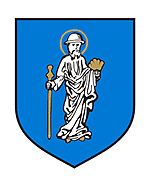 Prośba o objęcie przetargiemZwracamy się z prośbą o objęcie, organizowanym przez Prezydenta Olsztyna, postępowaniem o udzielenie zamówienia publicznego na dostawę energii elektrycznej na rok 2019.Oświadczamy, że:Posiadamy zawarte umowy o świadczenie usług dystrybucji energii elektrycznej na każdy zgłoszony punkt poboru ujęty w Załączniku nr 1. Dla punktów poboru, dla których nie posiadamy ważnych umów o świadczenie usług dystrybucji energii elektrycznej, obowiązujących w okresie realizacji zamówienia, zawrzemy odpowiednie umowy z Operatorem Systemu Dystrybucyjnego.Wszystkie zgłoszone punkty poboru wymienione w Załączniku nr 1, rozliczane w grupie taryfowej „B”, posiadają układy pomiarowe dostosowane do wymagań określonych w Instrukcji Ruchu i Eksploatacji Sieci Dystrybucyjnej Operatora Systemu Dystrybucyjnego. W przypadku punktów poboru, które nie spełniają wymagań  w/w Instrukcji zobowiązujemy się zakończyć proces dostosowywania układu pomiarowego przed wejściem w życie umowy sprzedaży energii elektrycznej.Pokryjemy koszty zakupu energii elektrycznej wynikające z umowy sprzedaży zawartej w wyniku przeprowadzonego postępowania.Do dnia 1 października 2018 r. złożymy oświadczenie o posiadanych środkach finansowych przeznaczonych na realizację przedmiotu zamówienia.Nazwa i adres odbiorcyNazwa i adres odbiorcyNazwa i adres odbiorcyNazwa i adres odbiorcyNazwa i adres nabywcy (dotyczy odbiorców objętych centralizacją VAT)Nazwa i adres nabywcy (dotyczy odbiorców objętych centralizacją VAT)Nazwa i adres nabywcy (dotyczy odbiorców objętych centralizacją VAT)Nazwa i adres nabywcy (dotyczy odbiorców objętych centralizacją VAT)NIPNIPREGONREGONNumer KRSPodmiot prowadzący KRSPodmiot prowadzący KRSPodmiot prowadzący KRSImię i nazwisko osoby do kontaktuEmailEmailTelefonOsoba upoważniona do reprezentowania odbiorcyOsoba upoważniona do reprezentowania odbiorcyOsoba upoważniona do reprezentowania odbiorcyOsoba upoważniona do reprezentowania odbiorcyData, pieczątka i podpisy osób upoważnionych do reprezentowania odbiorcy